THANKS TO OUR WORSHIP HELPERSATTENDANCE AND GIVING- DECEMBER 25, 2022FACEBOOK & YOUTUBE LIVE Streaming On Facebook and YouTube Live starting at 8:50 am Sundays On The Snyder’s UMC Facebook and YouTube Pages!PRAYER CONCERNSShawn; Baby Brynlee; Bill Baker; Art Hare; Michael Spadafore; Cliff Ziegler; Suzanne Foster; Sharon Peterson; The Ukrainian People; Our School Children; Elderly & Healthcare Workers; Unspoken Requests; Our Youth Ministry; US Troops; Our National, State, County and Local Officials; World Peace.FORGIVENESS SHOULD BE THE FIRST RESPONSELet me give you a simple rule.  Be quick to defend others, but be slow to defend yourself.  Abraham Lincoln once said, “I never give an explanation of my actions to my critics.”  He said the reason is simple.  “My friend’s don’t need an explanation and my enemies wouldn’t believe it.” Now that is wise advice, but having said that I think it is worth noting that Jesus suggested two cheeks, not dozens of them.  He was not advocating we become a doormat to people who try to abuse us or walk all over us.  Paul went on to say in that 12th chapter of Romans and verse 18, “If it is possible, as much as depends on you, live peaceably with all men.”  Now sometimes that is not always possible.I heard about a small man that walked into a restaurant, sat down to eat, and a big bully sitting on a barstool got up and walked over to that little man and chopped him across the neck; knocked him flat on the floor.  As the man was getting up, the big man said, “That’s karate from Japan.”Well, the smaller man rubbed his neck, sat back down and tried to eat his meal.  A few minutes later the big man returned, picked the little man off the chair, threw him over his shoulder and said, “That’s Judo from Japan.”Well, the little man walked out of the restaurant with the big man laughing at him.  He returned fifteen minutes later, walked up behind him, cracked him over the head and said, “That’s crowbar from Sears.”Sometimes self-defense is not only warranted and necessary, but its good for the other person.  But Forgiveness, and not revenge, should be our first response.LADIES AIDE ITEMS FOR SALEThe Ladies Aide always have Greeting Cards and Vanilla for Sale.  Just see Bev if you are interested.  She can give you prices and answer any questions!STAMP COLLECTINGCollect your used/canceled stamps off all of your mail.  Snyder's Church will be supporting Alliance Stamp Ministry.   Carefully trim the stamps leaving a border around the s tamps of 1/4 " to 1/3".   Place the stamps in a plastic bag.  Do not use paper clips, rubber bands or even saran wrap around the stamps.  Place the bag of cut out stamps in the box on the glass case.  Bev will see that these stamps get to Florida where they will be sorted and sold.  The income generated from this ministry goes to support ministry material in South America, Central America and even the USA.  Thank You for your support!Epiphany SundaySpecial Dedication “The Bible Story” ClassroomJanuary 1, 2023Order Of WorshipINSPIRATIONAL REFERENCE                      Revelation 22:20 NRSV               “The one who testifies to these things say, ‘Surely I am coming soon.’  Amen. Come Lord Jesus!” PREPARE FOR WORSHIP Upon entry into our Sanctuary, we invite all worshipers to quiet meditation.  Out of respect for others, we kindly ask that all cell phones and or pagers be either turned off or muted. WELCOME VIDEO                       PRELUDE                                     “We Three Kings”  #206ACOLYTE ALLELUIA CHORUSGREETING AND WELCOME                                            Pastor Bill*OPENING HYMN                   “I Love To Tell The Story”  #619OLD TESTAMENT LESSON                                      Sharon GrahamIsaiah 60: 1 - 6  Page 602CALL TO WORSHIP                                              Sharon GrahamPRAYER TIME WITH JOYS AND CONCERNS:                 Pastor Jeff  (Please stand when expressing your joy or concern.  After voicing your concern, please say “This is my prayer”, the congregation will respond “This is our prayer”.)TIME OF PRAYER AND LORD’S PRAYER:    “Our Father, who art in heaven, hallowed be Thy name.  Thy kingdom come, thy will be done, on earth as it is in heaven.  Give us this day, our daily bread.  And forgive us our trespasses as we forgive those who trespass against us.  And lead us not into temptation but deliver us from evil.  For Thine is the kingdom, and the power, and the glory, forever.  Amen.”*HYMN OF PRAISE                                           “The First Noel”CHILDREN’S MOMENT                                                Pastor JeffBUCKET BRIGADESPECIAL MUSIC CHOIR                                                                                      “Seek Ye First”                               MUSIC INTERLUDE FOR MEDITATION    SPECIAL DEDICATION                    “The Bible Story” Classroom*CLOSING HYMN                                      “Close To Thee”  #405*BENEDICTION                                                                PastorBill*POSTLUDE                                      *Indicates “Congregation Please stand as you are able.”VIDEO DISCLAIMERPhotographic, Audio Or Video Recordings May Be Used For ANY USE Which May Include But Is Not Limited To: Presentations; Sermons; Online/Internet Videos; Media.                                                         CVLI#504378519 / CCLI#1069269****************************************************INSPIRATIONAL REFERENCE                   II Chronicles 7:14 NRSV“If my people who are called by my name humble themselves, pray, seek my face, and turn from their wicked ways, then I will hear from heaven, and will forgive their sin and heal their land.”    THE STORY OF THE BIBLEAfter nearly seven years of prayer, designing, re-designing, painting, re-painting and finally with the sealer finish - this project of Linda Morrow and Linda Pipp is completed.  TODAY we will see in slides and story this project and its vision completed.  Following the Worship Service and Dedication, 'official tours' of the classroom will be available to all.  Then beginning on Sunday January 8, this classroom will once again be a "home" for our children to learn about the Bible. Many of the students from the past and some current ones also painted Bible stories on the bricks. We should have our Sanctuary filled and beyond to hear and see this wonderful story.  Invite others to be with you on this special occasion.BIBLE STUDY ON REVELATIONOur Revelation Study will continue on Monday evenings 6:30 to 7:30 pm in the Social Hall of Snyder’s Church.  We will meet in 2023 on Jan. 2, 9, 16, 23, 30 and into Feb & March as needed.   In the case of bad weather, we have the phone numbers of those attending and we will make phone calls before 5 PM on the Monday to announce no study that evening.  We have approximately 38 registered for this special study led by “Chuck” Bretz and  Ron Manley.   Others are invited to join with us as we learn about the End of Times and God’s ultimate VICTORY over sin!  Refreshments will be available.ADULTS SS CLASSES COMBINE 4th SUNDAYThe 4th Sunday of each month will be combined Adults SS Classes.  All adults are invited!  We will be meeting in the Upstairs Adult Classroom with Pastor Jeff leading Sunday School.  Our next combined class is Jan 22nd. CHURCH SIGN ~ LUKE 2:14 KJVGlory To God In The Highest,And On Earth Peace, Good Will Toward Men.SPECIAL CHURCH CONFERENCEThe Rev. Dr. Kathy Kind, Director of Connectional Ministries of the Susquehanna Conference will conduct a special Church Conference at Snyder's Church on Saturday January 14, 2023 at 3:00 PM for the purpose of members present and voting on the proposed Disaffiliation with the United Methodist Church.  As stated only members present can vote either YES or NO on the question of Disaffiliation.  The vote requires 2/3rd vote either way. If we vote YES then another meeting will be held for us to determine what our future will be, becoming Independent or joining with another Denomination.GAME NIGHT SCHEDULEDOn Sat. Jan. 21st will be a Game Night here at the church ~ Eating at  4:00 pm and Games at 5:00 pm .  Please bring a snack to share and your favorite board game!  We will be setting up a Sequence Tournament.SNYDER’S CHURCH:  OUR PURPOSE!The Bible Is The WORD OF GOD!Jesus Is The ONLY Way To Salvation!Prayer Is ESSENTIAL!Evangelism Is Our MISSION!SODA TABSPlease start saving your soda tabs off the aluminum cans.  We will be saving them for Ronald McDonald’s House.  There is an orange plastic container marked in the Narthex.COFFEE TIME BEFORE WORSHIPAll adults are invited to meet downstairs to enjoy coffee and fellowship from 8:30 am to 8:50 am every Sunday.CHURCH SIGNTen Little Fingers.  Ten Tiny Toes.On Christmas He Came.On Easter He Rose.****************************************************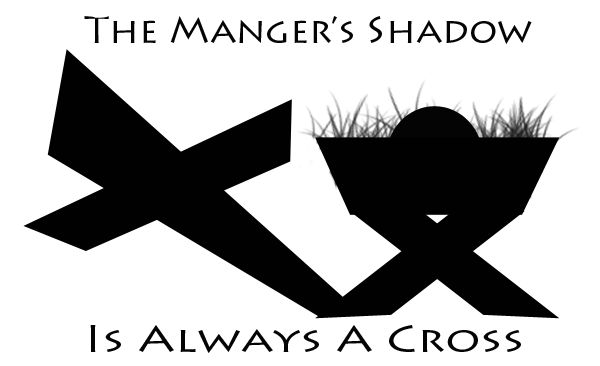 January 1, 2023January 8, 2023Diana PayneAccompanistDiana PayneSharon GrahamLiturgistLisa StuckPastor JeffChildren ChatPastor JeffDwayne BeastonGreeterDwayne BeastonGeorge Stuck JrA/V TechGeorge Stuck JrTithes & OfferingsAttendance 33Facebook\YouTube  12-24-22   5412-25-22   37Weekly Budget NeededOffering      $   1,257.00$ 1,396.00Christmas Eve Offering      $      275.00Paul Rice Mem. Fund      $      185.00****Missions/Buckets      $      715.99****Building Fund      $      100.00****Total Giving      $   2,532.99****